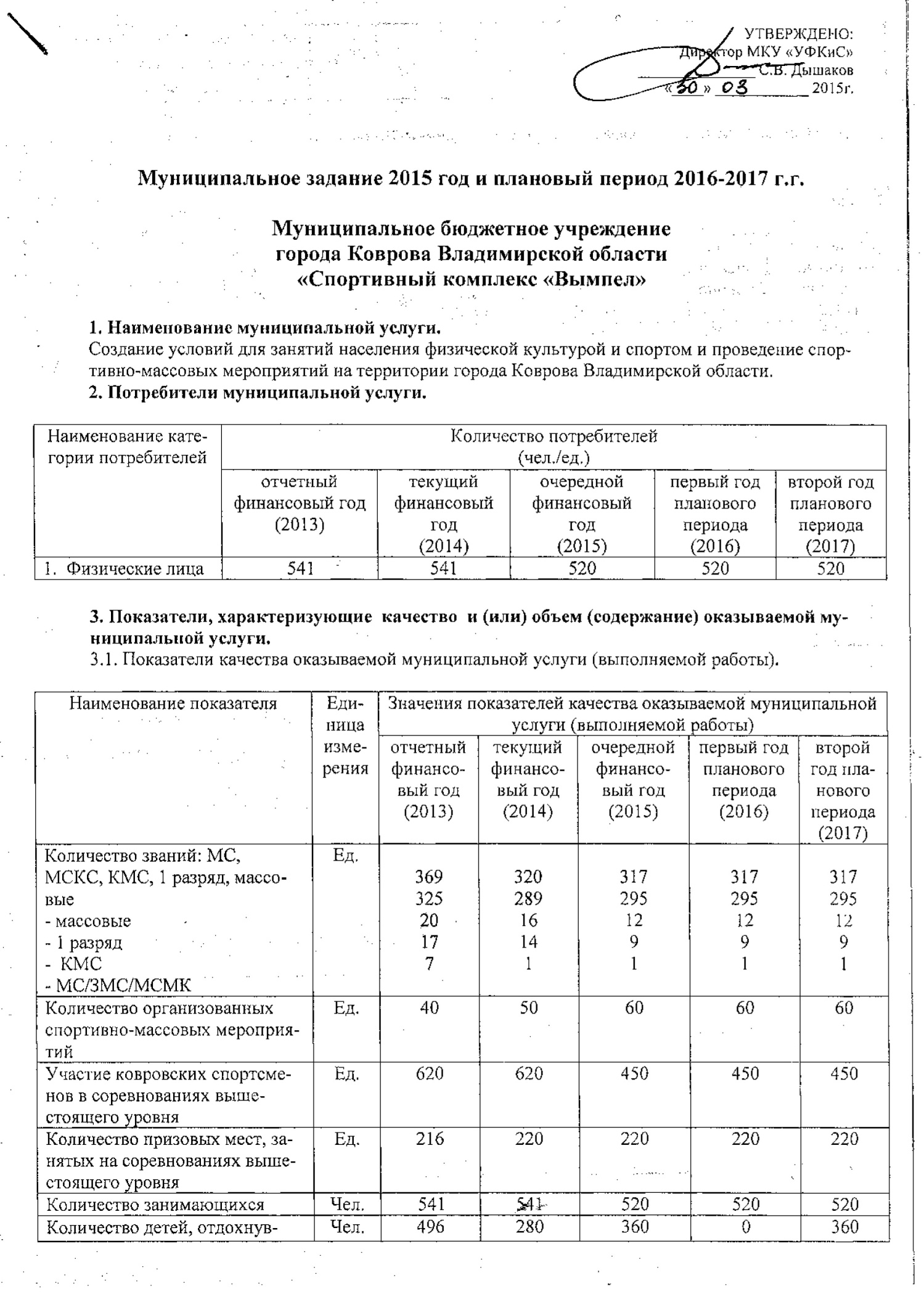  3.2. Объем (содержание) оказываемой муниципальной услуги (выполняемой работы) (в натуральных показателях)4. Порядок оказания муниципальной услуги.4.1. Основные процедуры оказания муниципальной  услуги4.2. Основания  для досрочного прекращения исполнения муниципального задания5. Предельные цены (тарифы) на оплату муниципальной услуги.5.1. Значения предельных цен (тарифов)5.2. Орган, устанавливающий предельные цены (тарифы) на оплату муниципальной услуги либо порядок их установления    Порядок оказания платных услуг утверждается постановлением администрации г. Коврова Владимирской области 6. Порядок контроля за исполнением муниципального задания.7. Требования к отчетности об исполнении муниципального  задания.7.1. Сроки представления отчетов об исполнении муниципального задания:  - ежеквартально в срок до 15 числа месяца, следующего за отчетным кварталом7.2. Иные требования к отчетности  об исполнении  муниципального задания: -достоверность- полнота-своевременность ших в оздоровительных лагерях в каникулярный период, организованных учреждениемНаименование показателяЕдиница 
измеренияЗначения показателей объема (содержания) оказываемой муниципальной  услуги (выполняемой работы)Значения показателей объема (содержания) оказываемой муниципальной  услуги (выполняемой работы)Значения показателей объема (содержания) оказываемой муниципальной  услуги (выполняемой работы)Значения показателей объема (содержания) оказываемой муниципальной  услуги (выполняемой работы)Значения показателей объема (содержания) оказываемой муниципальной  услуги (выполняемой работы)Наименование показателяЕдиница 
измеренияотчетныйфинансовый год(2013)текущийфинансовый год(2014)очереднойфинансовый год(2015)первый год планового периода(2016)второй год планового периода(2017)1. Количество занимающихсяЧел.541541520520520Основные процедуры оказания муниципальной  услуги 1.Проведение учебно-тренировочных занятий согласно утвержденных планов учреждения и расписания занятий2.Организация и проведение спортивно-массовых мероприятий в спортивных сооружениях учреждения.3.Участие в соревнованиях, согласно утвержденных календарных планов Основание для прекращенияПункт, часть, статья и реквизиты
нормативного правового акта1.Реорганизация или ликвидация учрежденияСогласно Уставу учрежденияЦена (тариф),   
единица измеренияЦена (тариф),   
единица измеренияРеквизиты нормативного правового акта,
устанавливающего порядок определения цен (тарифов)Реквизиты нормативного правового акта,
устанавливающего порядок определения цен (тарифов)Наименование вида услугТариф, руб. за 1 час1. Игровой зал (спортзал), группа 25 человек750Постановление Администрации города Коврова  Владимирской области № 1354 от 09.06.2014 «Об установлении тарифов на дополнительные платные услуги, оказываемые МБУ города Коврова Владимирской области «Спортивный комплекс «Вымпел»2.Теннисный корт, группа 20 человек250Постановление Администрации города Коврова  Владимирской области № 1354 от 09.06.2014 «Об установлении тарифов на дополнительные платные услуги, оказываемые МБУ города Коврова Владимирской области «Спортивный комплекс «Вымпел»3.Тренажерный зал, 1 человек70Постановление Администрации города Коврова  Владимирской области № 1354 от 09.06.2014 «Об установлении тарифов на дополнительные платные услуги, оказываемые МБУ города Коврова Владимирской области «Спортивный комплекс «Вымпел»4.Футбольное поле, 2 команды по 11 человек750Постановление Администрации города Коврова  Владимирской области № 1354 от 09.06.2014 «Об установлении тарифов на дополнительные платные услуги, оказываемые МБУ города Коврова Владимирской области «Спортивный комплекс «Вымпел»55.Малый зал, 25 человек350Постановление Администрации города Коврова  Владимирской области № 1354 от 09.06.2014 «Об установлении тарифов на дополнительные платные услуги, оказываемые МБУ города Коврова Владимирской области «Спортивный комплекс «Вымпел»66.Сауна (дневное время)500Постановление Администрации города Коврова  Владимирской области № 1354 от 09.06.2014 «Об установлении тарифов на дополнительные платные услуги, оказываемые МБУ города Коврова Владимирской области «Спортивный комплекс «Вымпел»77.Сауна (ночное время)750Постановление Администрации города Коврова  Владимирской области № 1354 от 09.06.2014 «Об установлении тарифов на дополнительные платные услуги, оказываемые МБУ города Коврова Владимирской области «Спортивный комплекс «Вымпел»68.Прокат коньков70Постановление Администрации города Коврова  Владимирской области № 1354 от 09.06.2014 «Об установлении тарифов на дополнительные платные услуги, оказываемые МБУ города Коврова Владимирской области «Спортивный комплекс «Вымпел»79.Продажа входных билетов на футбольное поле40/ с 1 чел.Постановление Администрации города Коврова  Владимирской области № 1354 от 09.06.2014 «Об установлении тарифов на дополнительные платные услуги, оказываемые МБУ города Коврова Владимирской области «Спортивный комплекс «Вымпел»ПериодичностьОрганы,  осуществляющие контроль за оказанием услуги (выполнением работы)1. Внутренний контроль:- в соответствии с  планом работы учреждения, - в соответствии с графиком проверок, утвержденным директором МКУ «УФКиС»- Администрация учреждение- МКУ г. Коврова Владимирской области «Управление физической культуры и спорта»2. Внешний контроль:- в соответствии с планом проверок контролирующих организацийКонтролирующие организации